2 день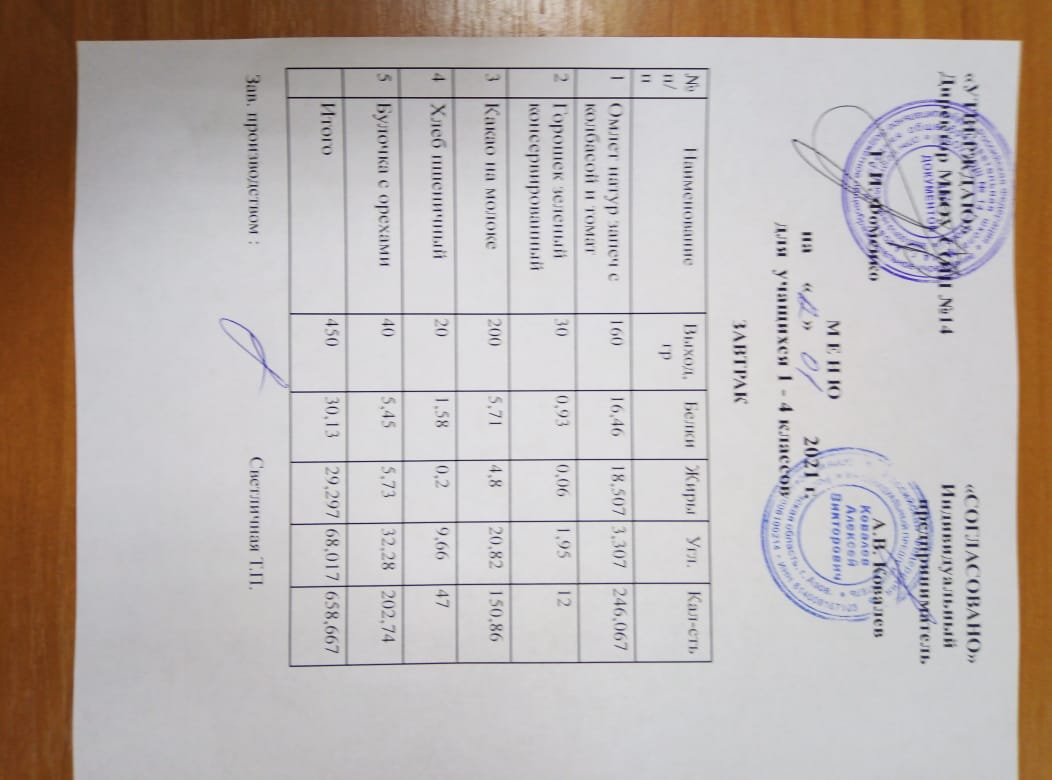 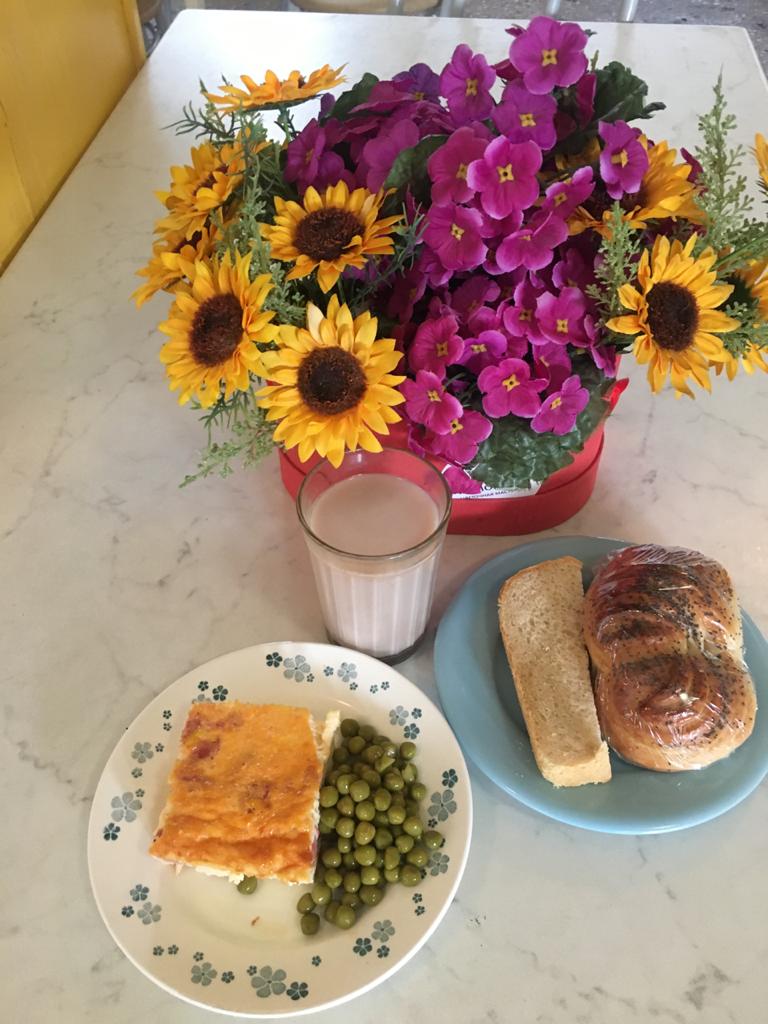 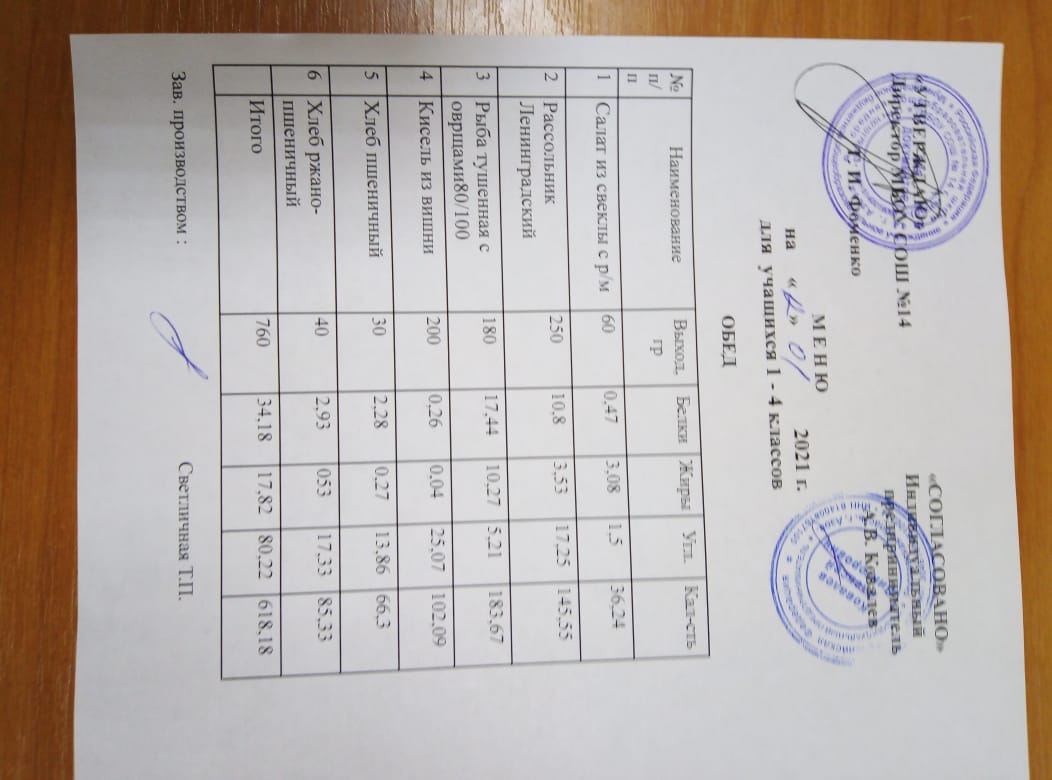 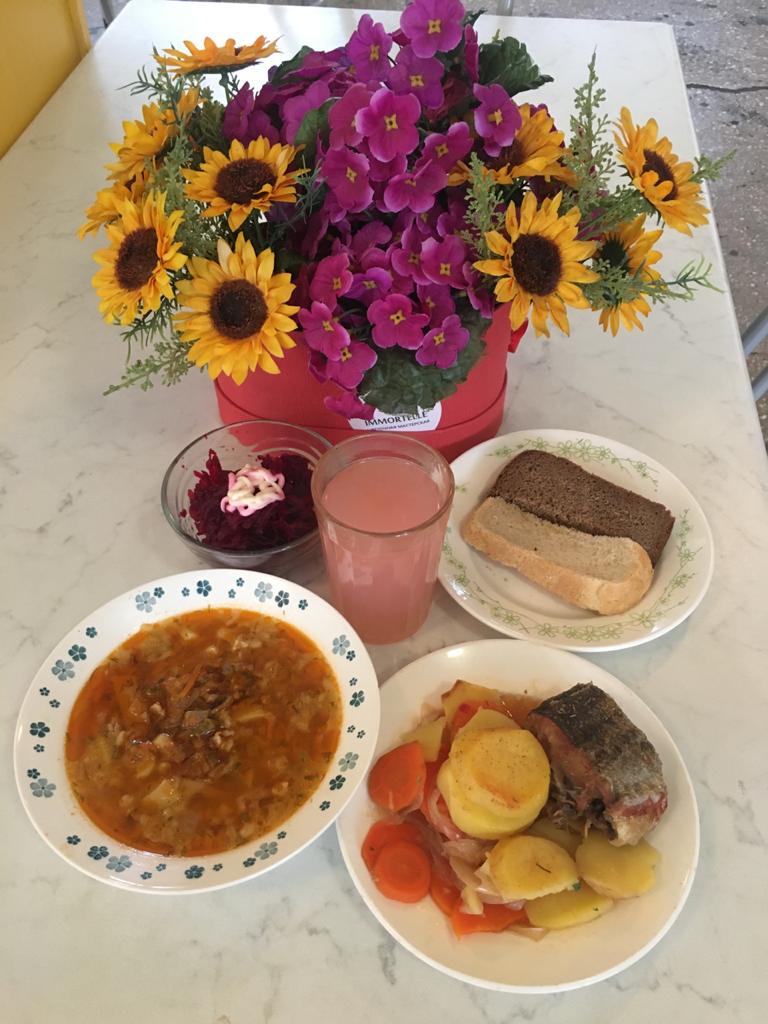 